The Battle of CowpensSeries of Events Chain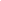 